Министерство образования Тверской областиМуниципальное бюджетное общеобразовательное учреждение«Средняя школа № 45 с углубленным изучением отдельных предметов естественнонаучной направленности»Дополнительная общеобразовательная(общеразвивающая) программахудожественной  направленностиВокальная студия «Скворцы»Возраст учащихся: 7-13 летСрок реализации: 1 годАвтор - составитель: Майорова Е.В.г. Тверь 2023г.ОглавлениеКомплекс основных характеристик дополнительнойобщеразвивающей программыПояснительная записка                                                                      Цель, задачи, ожидаемые результаты                                           Содержание программы                                                                Комплекс организационно педагогических условийКалендарный учебный график                                                      Условия реализации программы                                                   Формы аттестации                                                                          Оценочные материалы                                                                   Методические материалы                                                               Список литературы                                                                        1.Комплекс основных характеристик дополнительной общеобразовательной общеразвивающей программы (общий1.1. Пояснительная запискаНормативные правовые основы разработки ДООП: Федеральный закон от 29.12.2012 № 273-ФЗ «Об образовании в РФ».Концепция развития дополнительного образования детей (Распоряжение Правительства РФ от 04.09.2014 г. № 1726-р).Постановление Главного государственного санитарного врача РФ от 04.07.2014 № 41 «Об утверждении СанПиН 2.4.4.3172-14 «Санитарно-эпидемиологические требования к устройству».Приказ Министерства просвещения России от 09.11.2018 № 196 «Об утверждении Порядка организации и осуществления образовательной деятельности по дополнительным общеобразовательным программам»Письмо Минобрнауки России от 18.11.2015 № 09-3242 «О направлении информации» (вместе с «Методическими рекомендациями по проектированию дополнительных общеразвивающих программ (включая разноуровневые программы)».Приказ Главного управления образования и молодежной политики Алтайского края от 19.03.2015 № 535 «Об утверждении методических рекомендаций по разработке дополнительных общеобразовательных (общеразвивающих) программ».Положение о дополнительной общеобразовательной (общеразвивающей) программе МБОУ СШ 45приказ № 64/1-од от 25 января 2013 г.Актуальность В современных условиях социально - культурного развития общества одной из главных задач образования является воспитание растущего человека как культурно - исторического объекта, способного к творческому саморазвитию и самореализации. Об исключительных возможностях воздействия музыки на человека, на его чувства и душевное состояние говорилось во все времена. Программа способствует воспитанию нравственно - эстетических чувств, формированию взглядов, убеждений и духовных потребностей обучающихся.Обучение пению – это путь развития и совершенствования своего голоса, певческой технологии, исполнительских возможностей, а через них – развитие и совершенствование своей личности. В процессе обучения по Программе дети осваивают основы вокального исполнительства, развивают художественный вкус, расширяют кругозор, познают основы актерского мастерства. Самый короткий путь эмоционального раскрепощения ребенка, снятия зажатости, обучения чувствованию и художественному воображению- это путь через игру, фантазирование. Именно для того, чтобы ребенок, наделенный способностью и тягой к творчеству, мог овладеть умениями и навыками вокального искусства, самореализоваться в творчестве, научиться передавать голосом внутреннее эмоциональное состояние, разработана данная Программа, направленная на духовное развитие обучающихся.Обучение включает в себя следующие основные предметы: музыка.Вид программы: модифицированная программаНаправленность программы:художественнаяАдресат программы: возраст учащихся: 7 - 13 лет. Для детей всех возрастов занятия вокалом - это источник раскрепощения, оптимистического настроения, уверенности в своих силах, соматической стабилизации и гармонизацию личности.Срок и объем освоения программы:1 год, 68педагогических часа. Занятия проводятся 2 раза в неделю по 2 часаФорма обучения: очнаяОсобенности организации образовательной деятельности: разновозрастные группы1.2. Цель, задачи, ожидаемые результатыЦель программы: обучить пению, развить вокальные данные и певческие способности через приобщение учащихся к вокальному искусству.Задачи программы:Обучающие:обучитьосновамвокалаисценическойкультуры;ознакомитьсразличнымижанрамипесенноготворчества;обучитьприемамработыстехническимисредствами(микрофон,и т.д.).Развивающие:развиватьэстетическийихудожественныйвкус;развитьспециальныемузыкальныеспособности;развиватьартистическиеспособности;развитьладовоечувствоичувстворитма;приобщитькконцертнойдеятельности(участиевконкурсахифестиваляхдетскоготворчества);формировать общественно - активную личность, способнуюреализоватьсебя всоциуме.Воспитательные:воспитыватьобщуюкультуруповедения;формироватьустойчивыйинтерескпесенномутворчеству.Ожидаемые результаты:По окончании реализации Программы обучающиесябудут знать:основныепонятияоголосовомаппаратеигигиенеголоса;строениеартикуляционногоаппарата;элементарные	теоретические	певческие	навыки:	дыхание,звукообразование,дикция, звукоизвлечение;динамическийрисунокпроизведения;особенностиивозможностипевческогоголоса;будутуметь:правильнодышать,петь«наопоре»;грамотноиспользоватьвокально-певческиенавыки;активноартикулировать;петьлегкимзвуком,безнапряжения;создаватьхудожественныйобразприисполнениимузыкальногопроизведения;работатьстехническимисредствами(микрофономит.д.).Получат навыки публичных выступлений 1.3. Содержание программы«Скворцы»Учебный планСодержание занятияВокально-хоровая работаВводное занятие. Владение голосовым аппаратом. Звуковедение. Использование певческих навыков.Прослушивание детских голосов. Объяснение  целей и задач занятий. Строение голосового аппарата, техника безопасности, включающая в себя профилактику перегрузки и заболевания голосовых связок.Искусству пения, как и всякому другому искусству, должно предшествовать известные механические уменья..Музыка в нашей жизни.  Роль и место музыкального и вокального искусства. Положительные эмоции как результат воздействия вокала  на чувства слушателей и исполнителя.  Влияние пения на развитие личности, речи человека.   «Ни слуха, ни голоса»  и перспективы научиться петь. Как пользоваться природными данными и развивать  вокальные способности. Способности к пению – перспективы развития и возможности участия   в мире шоу-бизнеса.Голосообразование – рождение звука. Вибрация и дыхание – основа рождения звука.Гортань человека.  Способность гортани человека издавать звуки. Четыре режима звуков:  шумовой,   грудной – натуральный (детский), фальцетный,  свистовой или флейтовый. Регистровый   порог. Механизм перевода регистра.Звуковедение: гласные и согласные. Фонетика речевых гласных,  их пение.  Речевой диапазон. Требования к пению гласных.Пение согласных. Знаменитый тезис вокальной педагогики «язык, лежащий лодочкой или ложечкой». Назначение функции расслабления языка. Носовой звук. Переход от носового звука к гласному.Рупор. «Зевок» и полузевок».Регулировочный образ: место и роль в  пении.Практическая работа:Диагностические занятия – знакомство с детьми, изучение  способности к пению.Координационно-тренировочные занятия:Упражнение 1. Поиск вибрации: на губах (М) – на губной гармошке, расческе без оценки качества звуков.Упражнение 2. Поток вибраций, поднимающийся из середины тела, вливается в вибрацию губ. Пение по одному звуку,  двигаясь по полтона от «фа» до «си бемоль». Звук производится как жужжание. Звук из глубины.Упражнение 3. Стимулирование губ на освобождение и расширение зоны вибрации (звук Б), подключая деки губ. Пальцем касаемся губ при движении вверх-вниз до свободного движения.Упражнение 4. Губы расслаблены, выдуваем поток воздуха с вибрацией  «ММ»: от щек по всему лицу.Упражнение 5. Вдуваем вибрацию сквозь губы (вздох облегчения,  касание звука, вибрации «ммм»).Упражнение 6. Вибрация внутри тела.Певческая установка и певческая позиция. Дыхание.   Отработка полученных вокальных навыков.Содержание занятия: Соблюдение правил певческой установки. Знакомство с основными правилами певческого дыхания.  Основные правила при выработке навыка цепного дыхания.Опыт пения как экспульсивный акт (экс – наружу), т.е. действия связанные с выведением наружу – выдувание. Количество воздуха необходимое для пения. Малое дыхание.«Ни одна частичка воздуха не должна выйти из гортани, не превратившись в звук».Зависимость качества пения от количества и скорости воздуха, протекающего через голосовую щель в единицу времени. Компоненты певческого тембра,  образованные аэродинамическим путем.Соотношения работы  органов дыхания и гортани.Резонаторная функция трахеи.Вибрато: сущность и назначение. Качающийся и тремолирующий  голос.Практическая  работа:Дыхательная гимнастика (2-3 минуты)Упражнения  по распеванию.  Задачи  занятий:  научить учащегося  правильно выполнять распевки .Комплекс упражнений для работы над певческим дыханием.Короткий вдох: во время вдоха нельзя втягивать в себя воздух специально. Начинать следует с выдоха. Когда естественно захочется вздохнуть.Упражнение 1:Короткий вдох по руке дирижера и длинный замедленный выдох со счетом: 1.2, 3, 4,5 и т.д. С каждым разом при повторении упражнения выдох удлиняется за счет увеличения ряда цифр и постепенного замедления темпа.Упражнение 2 ( выполнение упражнения активным шепотом).Короткий вдох при раздвижении нижних ребер с фиксацией на этом внимании хористов. Каждый контролирует свои движения, положив ладони рук на нижние ребра. Выдох длинный, со счетом.Упражнение 3: (шепотом).Короткий вдох, задержка дыхания. Медленный выдох со счетом.Упражнение 4: (шепотом). Короткий вдох. Задержка дыхания, по руке дирижера с мягкой атакой спеть один звук и тянуть его ровным и умеренным голосом. Сначала звук продолжается 2-3 секунды, затем постепенно удлиняется. Нижние ребра фиксируются в положении вдоха.Распевание.Содержание занятия:Звук и механизм его извлечения.Правила вокальных упражнений. Правильное дыхание. Точное интонирование, Четкое произношение. Ровность тембра всех звуков при выполнении упражнений. Важность  работы над звуком. Продолжительность распевки. Требования  к  организации распевки. Порядок распевки.  Нотные примеры в «до мажор» условной тональности.Использование скороговорки  на начало распевки. Практическая работа:Приём «Эхо».Сначала вся группа поет распевание относительно громкимгоосом, а затем повторяет его же  в тихой динамике. Таким образом поется ряд распеваний с движением по хроматической гамме.Приём «перекличка».Коллектив делится на две группы. Сначала распевание поёт одна группа, затем его же повторяет вторая. Исполнение распевания с другого звука последовательность исполнителей меняется: сначала распевание поёт вторая группа, а затем его же повторяет первая.Прём «соревнования».Группа поочерёдно исполняет попевку:  кто точнее спел. По мере освоения простейших распеваний следует постепенно разучивать новые, которые строятся в более широкомдиапозоне.  Использование народныхпотешек и попевок: « Андрей-воробей», « Уж как шла лиса», «Ходит зайка по саду», « Куры, гуси, да индюшки», « Савка и Гришка».Дирижёрские жесты. Содержание занятия:Знакомство с дирижёрскими жестами и их значением:  внимание, дыхание, вступление, снятие, дирижирование схемы 2/4; ¾; 4/4.Практическая работа:При освоении детьми дирижерских жестов разного характера позволить желающим принять участие в эпизоде занятия «замени педагога». В этом случае желающие проводят покуплетноедирижирование.Дикция. Артикуляция .Содержание занятия:Взаимосвязь речи и пения, как проявлений голосовой активности: общее   и отличное.  Важность умения говорить правильно в жизни человека. Восприятие искусства через интонацию.  Влияние эмоционального самочувствия на уровень голосовой активности. Тембр певческого и речевого голоса.Дикция и механизм ее реализации.Артикуляция как работа органов речи (губ, языка, мягкого нёба, голосовых связок) необходимая для  произнесения  известного звука речи. Переход от гласной к согласной и наоборот.Механизм перехода  от одной гласной к другой. Певческая артикуляция: смешанный тип. Певческий смешанный гласный,  имеющий признаки 2-3х. Маскировочная артикуляция.  Основные    выводы вокальной    педагогики  о требованиях к пению гласных.Пути развития правильной дикции и грамотной речи. Проблемы речи в современное время. Иноязычные  и сленговые слова и выражения.     Три  стадии певческого дыхания: вдыхание, задержка набранного воздуха, выдыхание.Чистая дикция – условие успешного выступления на сцене любого артиста.Методы самостоятельной работы  по овладению голосом, речью, дыханием, необходимым для пения и жизни вне музыки.Практическая работа:Артикуляционная гимнастика;Упражнения на  голосовые сигналы  доречевой коммуникации ;Упражнения  тренировочной программы для грудного регистра;Дыхательные  упражнения ;Тренажер самоконтроля развития дикции;Упражнение на дикцию и артикуляцию ;Вокальная позиция.Содержание занятия:Правильный вдох формирует оптимальную вокальную позицию, подготавливая «место» для звука: мягкое нёбо приподнимается. Образуя своеобразный «купол2, язык уплощается, нижняя челюсть свободно опускается. При вдохе у певца должно быть ощущение зевка, гортань должна расслабиться, установиться в низкое певческое положение.Работа резонаторов – головного и грудного.Практическая работа:Упражнения с закрытым ртом звука «м». Зубы при этом должны быть разжаты, нёбо активизировано в лёгком зевке, звук должен посылаться в головной резонатор.Гласные  «и», « е», «у» являются наиболее «узкими», собранными по звучанию, они обеспечивают наилучшее резонирование. Для овладения приёмом прикрытия используются упражнения на пение слогами лё, му, гу, ду, йотированных глассных – «йэ», «Йа», «Йо», «йу». Способствующих наработке головного звучания. Унисон.Содержание занятия:В самом начале работы  с группой учащихся  возникает задача приведения певцов к общему тону. Используя цепное дыхание при соблюдении очень небольшой силы голоса, певцы долго тянут один звук и, внимательно вслушиваясь  в общее звучание, стараются слиться со всеми голосами в унисон по высоте, силе и тембру.  Полученное звучание следует постепенно переносить на соседние звуки вверх и вниз. Практическая работа: Пение простейших песенок,  считалок, попевок, скороговорок. Двухголосие.Содержание занятия:Элементы  двухголосия в группе даются только в упражнениях и распевпниях, в хоровом сольфеджио, в песнях. При пении на два голоса одной из задач является выработка у учащихся самостоятельности, сущность которой  заключается  в чётком проведении своей партии при одновременном звучании другой.      Практическая работа: Использовать песни: «В хороводе», « Соловей,  соловеюшка», «У меня ль во садочке», « Как пошли наши подружки». Первый этап двухголосного пения  - частые переходы второго голоса на партию ведущего, первого. Дети, поющие второй голос, уверенно ведут свою партию  и не сбиваются на партию первого голоса. Драматизация музыкальных произведений Содержание  занятия:Театрализованные формы музыкально-творческой деятельности, музыкальные игры, инсценирование песен, танцев. Выражение образного содержания музыкальных произведений с помощью средств выразительности различных искусств.Практическая работа: Разыгрывание музыкальной сказки Коваля «Волк и семеро козлят», «Муха-Цокотуха». Разучивание народных музыкальных игр «Гори,гори ясно» и т.д.10.         Вокально-хоровая работа. Собственная манера исполнения Регулировочный образ вокалиста и хоровика.  Ансамбль: особенности исполнения вокалистов в составе ансамбля. Проблемы ансамбля. Требования к ансамблю: идентичность голоса, движений поющих, окраска звуков, артикуляционные движения, открытость и закрытость. Положение овала рта (выбор при соло, идентичность в ансамбле). Управление артикуляционной мускулатурной и приведение ее в единую форму.Развитие мышц глотки и языка. Атака звука: твердая, мягкая, преддыхательная.Работа вокалиста перед выходом на сцену. Место и роль подготовки к выходу на сцену. Необходимость адаптации к ситуации публичного выступления.Практическая  работа:Выявление уровня развития фонематического слуха – как основы (родственные корни) вокального слуха;Упражнения  на развитие двигательной сферы голосообразования и речеобразования;Упражнения двигательной программы по тренировке разных фонем, интонации, дозировки движения, условий времени;Упражнения по инспираторной  фонации – изданию   звука во время вдоха. Поиск режима работы гортани: штробас, фальцет, свист  - осознание вокально-телесных ощущений;Тренировочные программы на переходе из грудного регистра в   фальцетный регистр Тренировочные программы для  фальцетного  регистра  детского и женского голоса Упражнения с твердой и  мягкой атакой.Подготовка к выходу на сцену.Собственная манера исполнения.Тембр и динамика своего голоса.Регулировочный образ своего голоса – представление о суммарном восприятии всех сигналов обратной связи, поступающих во время пения по каналам акустическим, вибро-, баро-    и отражающиеся в  сознании вокалиста, их  голосообразующее действие.Многоголосое пение.Отношение эталона и регулировочного образа. Попытки  обучающихся услышать себя изнутри   и снаружи.Категории песен. Выбор песни: требование к характеристике песни, нюансы песни. Работа с текстом: проговаривание и  заучивание  текста.Вокальные  трудности в работе с песней  и пути их устранения.Анализ своего пения: выявление ошибок и их исправление,  формирование сценического образа.Ролевая подготовка: суть и назначение.Практическая работа:Песенный репертуар;Заучивание текста;Отработка дикции: четкость произношения слов, букв, медленно, быстро;Упражнения:  устранение трудностей в работе с песней.Теоретико – аналитическая работаГигиена певческого голоса Содержание занятий:Бережное отношение к здоровью – как  залог вокального успеха.Требования и условия нормальной работы дыхательных органов (В.Емельянов с.93).Болезни горла и носа: насморк, танзилит, фарингит, ларингит и их влияние на голос.Воспаление трахеи: как  последствие  - потеря голоса.Меры профилактики  лор – болезней,  их необходимость.Важность прослушивания хорошей музыки и чистого пения для гигиены певческого голоса.Требования и нагрузка на голос. Значение эмоций.О вреде  курения  на голосовые связки.Защитная регулирующая  и эстетическая функция  вибрато –  основа и показатель самоконтроля.Запреты:-  грудного регистра детского и женского голоса выше, чем ми-бемоль (ре-диез) первой октавы;  - использование речевой формы гласных выше ми - бемоль (ре-диез) второй октавы;-  переход на маскировочную артикуляцию на базе нейтрального гласного.Первая помощь голосовым связкам: молчание.  Обращение к врачу фониатру по проблемам голоса.Рекомендации при простудных  заболеваниях.Практическая работа:Дозировки – тренировочной нагрузки на разные группы мышц при пении;Упражнения на принятие и осознание регулировочного образа  как ориентира на успех, а не путь к стрессу;Упражнения по развитию вибрато  вокалиста (эталон 5-8 колебаний в секунду);Составление памятки по гигиене голоса. Сценическая культура и сценический образ Жесты  вокалиста (солиста и участника хора): движение рук, кистей, глаз, тела. Должная  (правильная) осанка. Сочетание движений головы, шеи, плеч, корпуса, бедер и ног. Жестикуляция – как качество людей, работающих на сцене. Соответствие жестов и движений тексту песни и музыки. Назначение жестов – дополнительное удовольствие для зрителя. Требования к тренингу жестов.Мимика. Выражение лица, улыбкаВладение собой, устранение волнения на сцене.Песенный образ: своеобразие и неповторимость, манера движения, костюм исполнителя. Роль.«Репетиция вдохновения»: необходимость, суть  и назначение.Практическая  работа:Мимический тренинг;Психологический  тренинг;Упражнение «Как правильно стоять» ;Упражнения на координацию движений; Практическая работа  по формированию сценического образа.Беседа о творчестве композиторов – классиков Расширить представление детей о  творчестве композиторов П.И. Чайковского, С.В. Рахманинова. Выяснить значение природы в жизни и творчестве художников, поэтов и композиторов. Побудить детей к выразительному, эмоциональному чтению стихотворений, помочь увидеть в поэзии совершенство и красоту природы, рисовать музыку в своём воображении.Практическая работа:Слушание музыки :   «Вокализ» С.Рахманинов; «Весенние воды» С.Рахманинов – разборпроиведений, исполнение. «Камаринская» П.И. Чайковский; «Симфония №1» П.И Чайковский.-разбор произведений, исполнение.  Поэты и художники русской природы: Тютчев, Фет, Майков,А. Толстой; Левитан, Шишкин, Суриков – сравнение стихов и картин.Народное творчество Фольклор как отражение особенности исторического развития народа. Выразительная речевая интонация – основа русского народного пения. Разновидности народных песен: календарные, исторические, лирические, хороводные и протяжные.   Русские народные инструменты.Практическая работа: Разучивание народных песен: «Заплетися плетень», « Со вьюном я хожу»,»Капустка»,» Степь да степь кругом», «Ты взойди-ка, взойди красно солнышко»-(историческая песня),»Сохнет, вянет во поле травушка»-лирическая песня о любви и др. Определять на слух звучание русских  народных инструментов.Музыкально – теоретическая подготовка 1. Основы нотной грамотыЭлементы сольфеджио – как основа пения по нотам. Ноты – как точный и удобный способ записи высоты звуков. Изобретение нотоносца и нот  Гвидо Аретинским (995-1050 гг.). Название нот. Ключи. Клавиатура и   расположение на ней нот.Длительность нот: целая, половина, четвертная, восьмая, шестнадцатая.Музыкальный  ритм. Сильные и слабые доли.Тональность: мажорная и минорная. Гамма. Устойчивые и неустойчивые ступени. Ступени. Тоника. Музыкальный размер ; сложный размер . Ноты  в басовом ключе.Паузы. Записи песен.Альтерация – повышение и понижение звуков: диез, бемоль, дубль-диез, дубль-бемоль, бека. Разные звуки. Интервалы: прима, секунда, терция, кварта, квинта, секста, септима, октава. Интервалы чистые, большие и малые.Хроматическая и целотонная гамма. Правильное  пение по нотам.Интонирование. Фальшь  и пути ее устранения.Практическая  работа:Выучить название нот и их последовательность от «до» и до «до» вверх и вниз.  Научиться писать скрипичный и  басовый ключи.  Выучить название октав на клавиатуре;Выучить название и написание всех длительностей;Пение   гаммы по нотам со словами и показом;Пение песен по нотам;Звучание интервалов и угадывание их на слух;Запись ритмического рисунка; Элементы контроля правильности  пения  по нотам;Секреты устранения фальши.Импровизация. Развитие музыкального слуха,  музыкальной памяти Импровизация: сущность, важность использования в вокальном искусстве. Особенность вокальной импровизации. Эффекты импровизации. Требования к импровизации.Практическая  работа:Элементы импровизации  в детском исполнении:Педагог предлагает сюжет какой-либо известной сказки, выделяя в ней конкретный эпизод; дети импровизируют его в своей музыкальной сценке. Зеркальная импровизация детьми предложенных педагогом несложных движений с музыкальным сопровождением. При изменении темпа и характера исполнения той же мелодии. Жанра дети должны перестроиться на новое пластическое воплощение.Детям можно предложить:Задание 1:  Сочинение мелодии и аккомпанемента к любимому стихотворению.Эти задания развивают ассоциативность мышления, навыки художественного обобщения, учат многогранному видению реальности, формируют способности творческого познания мира.Задание 2: Сочинение самостоятельного музыкального сопровождения к предлагаемому рассказу, живописному полотну.Установка ориентирована на выявление взаимосвязи между конкретным художественным образом и средствами его воплощения.Задание 3: Музыкальное рисование, суть которого состоит  в формировании умения охарактеризовать с помощью музыкальной интонации облик персонажа, его эмоциональное состояние:- изобразить с помощью доступных музыкальных инструментов(фо-но, колокольчик, металлофон, ударные) движение поезда(начало движения, ускорение, замедление), топот коня, полёт и жужжание пчелы чириканье птиц, падающие капли дождя;- мелодизировать стихотворение и прозаические тексты;- подобрать звуки, пропущенные в мелодии.Задание 4: Импровизация на уточнение детали: « О чём думает мальчик на картине?», « Какая у девочки из песни любимая игрушка?» и т.д. Свои ответы учащиеся должны аргументировать. Результатом подобных импровизаций является осознание детьми глубины, многомерности художественного образа, логики его развития.Задание 5: Импровизация на передачу в музыкальных интонациях разных чувств человека( грусти, радости, страха, восторга, ликования).Задание 6: Спеть мелодию(попевку) в обратной последовательности.Задание 7: Импровизация на развитие способностей к перевоплощению: рассказать музыкальную сказку от имени медведя, лисы, зайца ит.п., придумать песенки героев; воссоздать их внешний вид, интонацию.Ролевые игры:  Упражнение «Дирижеры».Дети любят ролевые игры. Предложить им отобразить в дирижерском жесте ощущение сильной и слабой долей в речи и в музыке. Декламируйте вместе с ними стихи: на ударном слоге опускайте руки вниз, а на безударном- поднимайте вверх. Затем пойте песни с дирижированием.Упражнение «Дирижер и хор»: Разыграть ситуацию концерта: дети стоят полукругом, перед ними- ребёнок-дирижер. Он дирижирует, дети поют в соответствии с дирижерским жестом.Игра – импровизация «Спящий ёжик».Дети садятся на полу в круг. Один из них сворачивается на полу, как спящий ежик. Сидящие ребята могут производить любые звуки- шуршать, стучать по полу, по телу, в ладоши, произносить любые звуки. Слоги – отрывисто или протяжно. Важно скоординировать свои усилия с группой в динамике – композиция развивается волнообразно – от пиано к форте.«Спящий ёжик» чутко реагирует на все изменения динамики, постоянно «просыпаясь».Игра со звуками.Предложить детям изобразить голосом звук ветра, используя уже известный им приём моделирования объема и динамики с помощью звуков Ф, П, С,Ш: глиссандируя голосом, можно изобразить «завывание» холодного ветра, моделируя линии рукой.                                                                         Обратить внимание детей на эмоциональную окраску звука: приятно и ласково шуршит ветерок листьями, и страшно, неуютно завывает сильный ветер. Декламируем.Предложить детям отправиться в гости к Шепоту и Шороху. Для этого надо немного пошуршать, пошептать. Пусть ребята сами догадаются, как можно пошуршать ладонями, тканью своей одежды.  Играя звуками Ч,Ш, Щ, С, Ц, соединяя их в различных сочетаниях, можно исполнить спонтанную звуковую комбинацию: ч чччччччччш шшшшшшш  щ щщщщщщ с сссссссссс ц цц                  Добавить в неё несколько звуковых инструментов – композиция получится более красочной. Моделировать динамику, объём в композиции нужно руками. Предоставить детям возможность тоже попробовать себя в роли композитора.Выучить с детьми стихотворение:В тишине лесной глушиШепот к шороху спешит,Шепот к шороху спешит,Шепот по лесу шуршит.Шу-шу-шу да ши-ши-шиТише, Шорох, не шурши,Навостри-ка уши –Тишину послушай!                 В. Суслов.Прислушаться к игре шипящих звуков. Придумать звуковые иллюстрации к стиху. Стихотворение может быть исполнено несколько раз, театрализовано, с различными вариантами сопровождения.  25   Игра «Угадай, чем шуршу»:  направленана развитие остроты и тонкости тембрового слуха.26    Игра со звуками.Показать детям несколько новых для них приёмов игры со стеклянными предметами. Налить в фужер на ножке воды, смочить палец и водить им круговыми движениями по краю – ребята услышат свистящий тихий звук. Разные фужеры, по - разному заполненные водой, издают звуки разной высоты и тембра. В пустую бутылку можно дуть, приставив её горлышком к нижней губе - раздастся глухой, гудящий звук. Заполнив одинаковые бутылки водой по – разному, можно «настроить» их на 2-3 звука, и сыграть на них мелодию.27   Вокальная импровизация.Работа по вокальной импровизации:- педагог исполняет песню, дети поют по – своему сначала последнее слово, затем два последних слова в каждой фразе;- сначала поётся песня педагогом. Затем дети сочиняют свои варианты(например, «Гори, гори ясно»);-по заданному образцу педагог или воспитанник поёт «вопрос». « Ответ» дети исполняют по своему усмотрению;- импровизация в форме музыкального диалога (педагог спрашивает, ученик отвечает);- дети сочиняют свои собственные песенки на заданные тексты: « У кота – воркота..», « Белый снег пушистый…».Сочинение  песни  по кругу.Первый по цепочке ребенок поет фразу, второй придумывает продолжение и т.д. так, чтобы последний в цепочке закончил произведение.Развитие музыкального слуха.  Музыкальной памяти.Практическая работа: Упражнение «Речевой портрет»- развивает у детей речевой регистр. Изобразить голосом:Пение птиц (кукушка, воробей, ворона);Возгласы зверей;Воспроизвести голоса родных , друзей.Прослушивание небольших музыкальных произведений и повторение их мелодии по памяти. Формирование осознанного восприятия музыкального произведения.Развитие чувства ритма. Использование ритмических рисунковПривить навыки элементарной ритмической импровизации, приобщить к различным формам музыкального исполнительства в ролевых играх.Практическая работа:Упражнение – игра «Хлопай в такт»;Повторять игру на каждом занятии в течение года. Воспроизводить хлопками в ладоши метрический пульс речи, а затем звучащей музыки.Упражнение « Маршируем под музыку».Конкурс: кто лучше промарширует и отобразит метрический пульс в ходьбе.Шутки-прибаутки. Игра на ложках:Барашеньки-крутороженькиПо горам ходят, по лесам бродят,В скрипочку играют,Машу потешают.Упражнение «Спой имя своё»;Упражнение « Угадай имя»;Упражнение «Хор часов»;Упражнение «Колокольный перезвон»;Упражнение «Сочини ритм»;Упражнение «Повтори ритм»;Упражнение « Досочини песенку»;Упражнение «Ритмическая сказка». 4.Движения  вокалистов под музыку 	Движения вокалистов на сцене.  Элементы ритмики. Танцевальные движения. Эстетичность и сценическая культура. Движения вокалиста и сценический образ.   Пластичность и статичность вокалиста. Практическая  работа:Просмотр и анализ  выступлений вокалистов;Элементы  ритмической  гимнастики;Работа над возможными вариантами  движений сценического образа. Концертно-исполнительская деятельность Это результат работы коллектива. Концертно-исполнительская деятельность организована на основе индивидуальных особенностей обучающихся,  их потребностей, при сохранении свободы выбора музыкального  произведения. Она активирует работу, позволяет все более полно проявить полученные знания, умения, навыки. Способствуют творческому росту. План концертной деятельности составляется на год с учетом традиционных праздников школы. Дети выступают на классных праздниках, родительских собраниях.                                                                                                               Отчетный концерт – это финал концертной работы .Обязательно выступают все дети, исполняется все лучшее, что накоплено за год.                            2.Комплекс организационно - педагогических условий2.1. Календарный учебный график (заполнить с учетом срока реализации ДООП)Таблица 2.1.1. 2.2. Условия реализации программыТаблица 2.2.1.2.3. Формы аттестацииФормами аттестации являются:Для подведения итогов обучения по программе используются разнообразные формы контроля:концертные программы;открытые занятия;промежуточная и итоговая аттестации; студийная запись;слепые прослушивания;анализ продуктов деятельности (своих выступлений и  выступлений товарищей).  2.4. Оценочные материалыТаблица 2.4.1.2.5. Методические материалыМетоды обучения:Словесные (беседа, анализ музыкального произведения, устное изложение материала).
Наглядные (показ, исполнение педагогом, показ аудио-, видеоматериалов.
Исследовательские  (участие  детей  в  коллективном  поиске  средствхудожественнойвыразительности, самостоятельная творческая деятельность). Формы организации образовательной деятельности:ИндивидуальнаяИндивидуально-групповаяГрупповаяПрактическое занятиеОткрытое занятиеБеседаВстреча с интересными людьмиМини-конференцияМастер-классПедагогические технологии:Технология индивидуального обученияТехнология группового обученияТехнология коллективного взаимодействияТехнология модульного обученияТехнология дифференцированного обученияТехнология проблемного обученияТехнология исследовательской деятельностиПроектная технологияЗдоровьесберегающая технологияДидактические материалы:Раздаточные материалыИнструкцииТехнологические картыСписок литературыАлиевЮ.Б.Настольнаякнигаучителямузыки/Ю.Б.Алиев.–М.,2002.АникееваЗ.И.,АникеевФ.И.Какразвитьпевческийголос/З.И.Аникеева,Ф.И.Аникеев. – К.,1981.БекинаС.И.,ОрловаТ.М.Учите детейпеть/С.И. Бекина,Т.М.Орлова.–М.:Просвещение,1988.ДобровольскаяН.,ОрловаН.Чтонадознатьучителюодетскомголосе/Н.Добровольская,Н.Орлова.–М.,1999.ЕмельяновВ.В.Развитиеголоса.Координацияитренаж:[Учебно-методическоепособиедляучителеймузыкиипения,хормейстеровивокалистов].С–П.:Лань,1997.ЕмельяновВ.В.Фонопедическийметодразвитияголоса,уровниобучения,последовательностьведенияупражнений/В.В.Емельянов.–Краснодар,2011.КантаровичB.C.Гигиенаголоса/ B.C.Кантарович.–М.,1955.Кошмина И.В. Духовная музыка России и Запада / Кошмина И.В. – Т.,2003г.МорозовВ.П.Вокальныйслух иголос/ В.П.Морозов.–М.,2001.Фучито С., Бейер Б. Искусство пения и вокальная методика ЭнрикоКарузо/С.Фучито,Б.Бейер.– М.: Композитор,2006.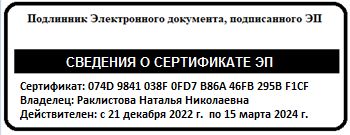 Утверждаю: Директор МБОУ СШ 45_______________Н.Н. Раклистова Приказ №82-одот «30» августа 2023 г. №Разделы (блоки)  Кол-во часовКол-во часовКол-во часовФормы аттестации. Контроля №Разделы (блоки)  Всего Теория практикаФормы аттестации. Контроля Вокально-хоровая работа    -48часа.Вокально-хоровая работа    -48часа.Вокально-хоровая работа    -48часа.2461.Вводное занятие. Владение голосовым аппаратом .Звуковедение. Использование певческих навыков.211Прослушивание2.Певческая установка и певческая позиция. Дыхание.   Отработка полученных вокальных навыков.443.Распевание.444.Дирижерские жесты.445.Дикция. Артикуляция.446.Вокальная позиция.447.Унисон.448.Двухголосие.449.Драматизация  музыкальных произведений.81710.Вокально-хоровая работа. Собственная манера исполнения.1010ЗачетТеоретико – аналитическая работа – 28  часов.Теоретико – аналитическая работа – 28  часов.Теоретико – аналитическая работа – 28  часов.5231.Беседа о гигиене  певческого голоса.222.Сценическая культура и сценический образ.4133.Беседа о творчестве композиторов – классиков.8174.Народное творчество.14113Творческая работаМузыкально – теоретическая  подготовка – 32 часов.Музыкально – теоретическая  подготовка – 32 часов.Музыкально – теоретическая  подготовка – 32 часов.1.Основы музыкальной  грамоты.162142.Развитие музыкального слуха, музыкальной памяти. Импровизация.883.Развитие чувства ритма. Исполнение ритмических рисунков.444.Движения вокалистов под музыку.44Концертно-исполнительская деятельность -   32 часов.Концертно-исполнительская деятельность -   32 часов.321.Открытый  урок-концерт для родителей.88Отчетныйконцерт2.Праздники. Выступления.2525ИТОГО:1369127Количество учебных недель34Количество учебных днейПродолжительность каникулДаты начала и окончания учебного годаСроки промежуточной аттестацииСроки итоговой аттестации (при наличии)АспектыХарактеристика (заполнить)Материально-техническое обеспечениеНаличие специального кабинета (кабинет музыки).Наличие репетициального зала (сцена).Фортепиано, сентизатор.Музыкальный центр, компьютер.Электроаппаратура.Зеркало. Шумовые инструменты (кубики, палочки, самодельные инструменты из бросового материала).Нотный материал, подборка репертуара.Информационное обеспечениеЗаписи аудио, видео, формат CD, MP3.Записи выступлений, концертов.Записи фонограмм в режиме «+» и «-».Кадровое обеспечениеУчительмузыки, педагог дополнительного образования в данной областиПоказатели качества реализации ДООПМетодикиУровень развития творческого потенциала учащихсяМетодика «Креативность личности» Д. ДжонсонаУровень развития социального опыта учащихсяТест «Уровень социализации личности» (версия Р.И.Мокшанцева)Уровень сохранения и укрепления здоровья учащихся«Организация и оценка здоровьесберегающей деятельности образовательных учреждений» под ред. М.М. БезрукихУровень теоретической подготовки учащихсяДиагностическая картаУровень удовлетворенности родителей предоставляемыми образовательными услугамиИзучение удовлетворенности родителей работой образовательного учреждения (методика Е.Н.Степановой)Оценочные материалы Способом проверки результатов развития и воспитания являются систематические педагогические наблюдения за учащимися и собеседования. Это позволяет определить степень самостоятельности учащихся и их интереса к занятиям, уровень гражданской ответственности, культуры и мастерства; анализ и изучение результатов продуктивной деятельности и др. Личностные достижения обучающихся можно рассматривать как осознанное позитивно-значимое изменение в мотивационной, когнитивной и эмоционально-волевой сферах, обретаемые в ходе успешного освоения избранного вида деятельности